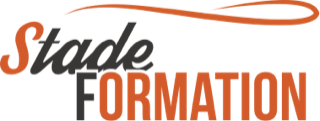 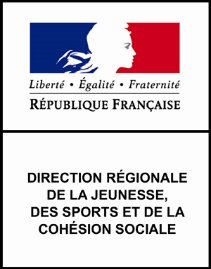 Certificat médicalDaté de moins d’un an à la date d’entrée en formationCERTIFICAT MÉDICAL DE NON CONTRE-INDICATION À LA PRATIQUE ET À L’ENSEIGNEMENT DU SPORTJe soussigné(e),_______________________________ Docteur en médecine, certifie avoir examiné en date du____________________________M/Mme/Mlle*____________________________Né(e) le ____________________________ et avoir constaté qu’il (/elle) ne présente aucune contre-indication apparente à la pratique et à l’enseignement des activités physiques et sportives.Observations :________________________________________________________________________________________________________________________________________________________________________________________________________________________________Fait à _________________________, le : _______/_______/_______ Cachet du Médecin Signature du Médecin 